ツアー・オブ・ジャパン美濃ステージは愛三工業レーシングチームを応援します。愛三工業レーシングチーム応援隊募集！！第２１回ツアー・オブ・ジャパン美濃ステージは5月２３日に開催が決定いたしました。　　　　　美濃ステージホームチームの一層の活躍を願い、応援隊を募集します。１.募集開始　　平成３０年２月１３日（火）より２.会　　費　　年間　３，０００円　　３.加入方法　  加入申込書に必要事項を記入し会費と共に事務局（美濃市体育館）まで４.特　　典　  愛三工業ユニホーム（Tシャツ）またはＴＯＪ紙の靴下等を贈呈5.申 込 先　  岐阜県美濃市曽代166-1　美濃市体育館内　　　　ツアー・オブ・ジャパン美濃ステージ実行委員会事務局　℡　0575-33-2009　担当　岩　佐・尾　関　（２０１８年　愛三工業レーシングチーム　選手）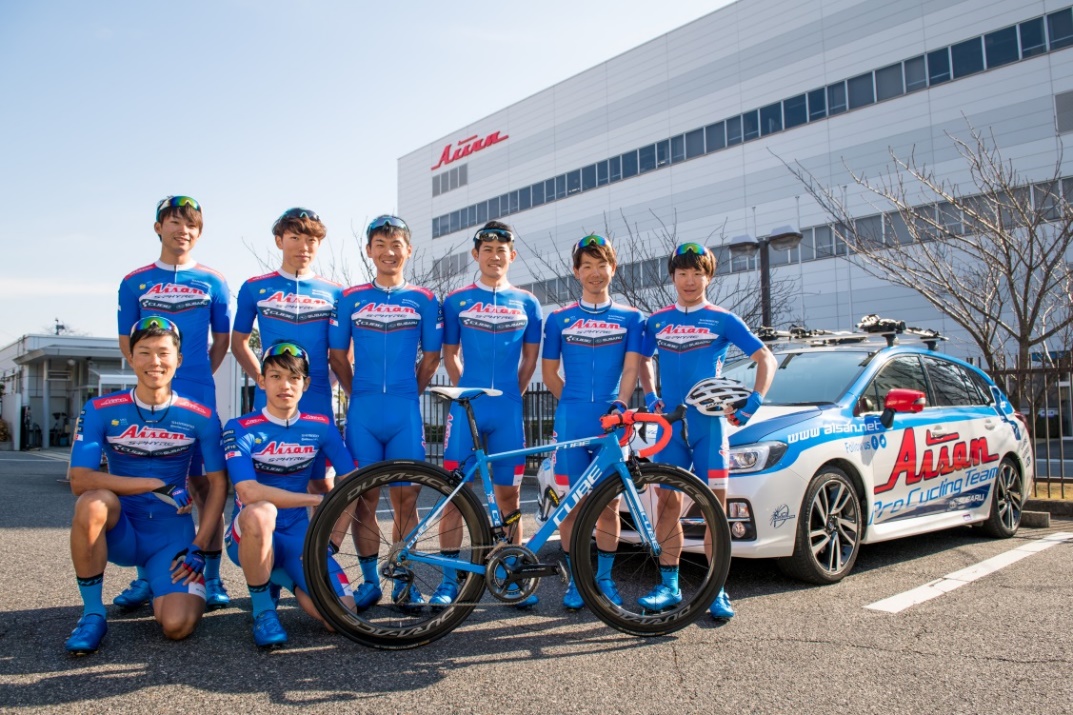 愛三工業レーシングチーム　応援隊加入申込書　　　　　　　　ＦＡＸ　　０５７５－３３－２22９　ふりがな生年月日生年月日生年月日　　　　年　　　月　　　日　　　　年　　　月　　　日　　　　年　　　月　　　日　　　　年　　　月　　　日　　　　年　　　月　　　日氏　　　　名年齢　　　歳　　　歳　　　歳性別男・女ＴシャツＸＳ・S　Ｍ　Ｌ住　　　　所〒〒〒〒住　　　　所〒〒〒〒自宅電話番号携帯電話番号携帯電話番号携帯電話番号ＦＡＸﾒｰﾙｱﾄﾞﾚｽﾒｰﾙｱﾄﾞﾚｽﾒｰﾙｱﾄﾞﾚｽ